ПОЛОЖЕНИЕо проведении областных спортивно-массовых соревнований с учащимися Кемеровской области на 2018 годI. Цели и задачиОбластные спортивно-массовые соревнования с учащимися на 2018 год (далее соревнования) проводятся с целью: привлечения учащихся к регулярным занятиям физической культурой и спортом, повышения уровня их физической подготовленности и спортивного мастерства.Основные задачи: пропаганда здорового образа жизни, формирование позитивных жизненных позиций у подрастающего поколения, гражданское и патриотическое воспитание молодежи; повышение качества и эффективности работы учреждений (организаций) дополнительного образования физкультурно-спортивной направленности; популяризация видов спорта, улучшение работы с учащимися во внеурочное время; развитие материальной базы и создание условий для занятий физической культурой и спортом.II. Руководство проведением соревнованийОбщее руководство по подготовке и проведению областных соревнований осуществляет департамент образования и науки Кемеровской области по плану согласованному с департаментом молодежной политики и спорта Кемеровской области.Непосредственная подготовка и проведение соревнований возлагается на ГУДО ОблДЮСШ совместно с муниципальными учреждениями дополнительного образования физкультурно-спортивной направленности и  федерациями по видам спорта.III. Требования к участникам соревнований и условия их допуска к соревнованиям	К участию в областных соревнованиях допускается по одной сборной команде от учреждения (организации) дополнительного образования   физкультурно-спортивной направленности независимо от их ведомственной принадлежности и школьные спортивные клубы Кемеровской области.          В исключительном случае разрешается выставлять вторую сборную команду  принимающей стороне, по согласованию с проводящей организацией.Возраст участников определяется условиями проведения соревнований по видам спорта. Участники моложе на 1 год более допускаются к соревнованиям по дополнительной медицинской справке.К соревнованиям допускаются команды,  получившие официальный вызов проводящей организации и подтвердившие участие в соревнованиях не позднее указанного срока в информационном письме (Приложение №2). Количественный состав участников должен соответствовать положению. IV. Сроки и места проведения областных соревнованийМеста проведения соревнований определяются департаментом образования и науки Кемеровской области по согласованию с муниципальными органами управления образованием.Непосредственно о дате, времени и месте проведения областных соревнований будет сообщено информационным письмом от ГУДО ОблДЮСШ за месяц до начала соревнований. Информационное письмо является официальным вызовом на соревнования. По решению проводящей организации места проведения соревнований и даты могут быть изменены. V. Награждение победителей и призеров соревнований	Команда, занявшая 1 место на областных соревнованиях, награждается дипломом оргкомитета (при наличии средств кубком).	Команды, занявшие 2-3 места на областных соревнованиях, награждаются дипломами оргкомитета. В игровых видах спорта при участии в соревнованиях не менее 3х команд от районных (сельских) учреждений итоги подводятся с раздельным зачётом. Подводится общекомандный итог и отдельно подводится итог среди районных (сельских) учреждений согласно итоговой таблице распределению мест.Участники команд по игровым видам спорта, занявших 1-3 место награждаются грамотами оргкомитета (при наличии средств медалями).Участники, занявшие 1-3 места в индивидуальных видах программы, награждаются грамотами оргкомитета (при наличии средств медалями).VI. Финансовые расходыОрганизационные расходы, связанные с проведением областных соревнований несут: ГУДО ОблДЮСШ, муниципальные учреждения дополнительного образования физкультурно-спортивной направленности принимающие соревнования и Федерации по видам спорта по согласованию. Расходы по участию в соревнованиях (проезд, размещение, питание в пути и в дни соревнований, страхование участников) несут командирующие организации.Территориальные органы управления образованием и спортом, принимающие областные соревнования предоставляют спортивные сооружения на безвозмездной основе.VII. Обеспечение безопасности участников и зрителей,медицинское обеспечение соревнованийОбеспечение безопасности участников и зрителей осуществляется согласно требованиям Правил обеспечения безопасности при проведении официальных спортивных соревнований, утвержденных постановлением Правительства Российской Федерации от 18 апреля . № 353, а также требованиям правил соревнований по видам спорта.Соревнования проводятся на объектах спорта, включенных во Всероссийский реестр объектов спорта в соответствии с Федеральным законом от 4 декабря 2007 года № 329-ФЗ «О физической культуре и спорте в Российской Федерации».Оказание скорой медицинской помощи осуществляется в соответствии с приказом Министерства здравоохранения Российской Федерации от 01.03.2016 № 134н «О порядке оказания медицинской помощи лицам, занимающимся физической культурой и спортом (в том числе при подготовке и проведении физкультурных мероприятий и спортивных мероприятий), включая порядок медицинского осмотра лиц, желающих пройти спортивную подготовку, заниматься физической культурой и спортом в организациях и (или) выполнить нормативы испытаний (тестов) Всероссийского физкультурно-спортивного комплекса «Готов к труду и обороне». Каждый участник должен иметь справку о состоянии здоровья, которая является основанием для допуска к соревнованиям.VIII. Сроки представления заявок. Условия допуска команд и участниковК участию в областных соревнованиях допускаются команды, которые подтвердили своё  участие в областных соревнованиях.Руководители команд представляют в комиссию по допуску участников следующие документы:1.Именную заявку по установленной форме (Приложение №1), заверенную директором учреждения(организации), врачебно-физкультурным диспансером, а при его отсутствии – детской поликлиникой;2. Приказ о командировании команды, заверенный директором учреждения (организации);3. Паспорт, для спортсменов моложе 14 лет – свидетельство о рождении и справку школьника с фотографией, заверенную директором общеобразовательного учреждения (на каждого участника);4. Полис обязательного медицинского страхования (ОМС);5.Договор страхования от несчастного случая на каждого;6. Согласие на обработку персональных данных (приложение №3).При возникновении спорных ситуаций, по допуску к соревнованиям, оргкомитет вправе запросить дополнительно, подтверждающие документы у представителей команд. Представители команд несут ответственность за дисциплину участников во время проведения соревнований и в местах проживания участников. Изменения в регламент проведения соревнований могут вноситься Главной судейской коллегией по согласованию с проводящей организацией. Соревнования проводятся при участии не менее 5 (пяти) команд.IX. Регламент проведения соревнований по видам спортаБАСКЕТБОЛ  (Состав команды: 10 участников, 1 тренер).Областные соревнования среди юношей  2003 г.р. и моложе проводятся в октябре 2018 г., пгт. Верх-Чебула.Областные соревнования среди девушек 2003 г.р. и моложе проводятся в октябре 2018 г., г. КемеровоОбластные соревнования среди юношей 2005 г.р. и моложе проводятся в октябрь 2018 г., пгт. Верх-Чебула.Областные соревнования среди девушек 2005 г.р. и моложе проводятся в октябре-ноябре 2018 г., пгт. Верх-Чебула. Соревнования проводятся в соответствии с «Официальными Правилами», утвержденными ФИБА и РФБ. В возрастной категории               2003 г.р. и моложе среди юношей  игры проводятся мячом №7, среди девушек мячом №6. В возрастной категории 2005 г.р. и моложе игры проводятся мячом №5.В зависимости от количества участвующих  команд, игры проводятся по круговой системе или с разделением на подгруппы. Победитель и призёры соревнований проводимых ранее по данному возрасту, разводятся по разным подгруппам. Распределение команд по подгруппам осуществляется путём жеребьёвки на судейской с участием представителей всех заявленных команд:- при участии семи и менее команд соревнования проводятся по круговой системе в один круг;- при участии восьми и более команд, команды распределяются на две подгруппы, игры в которых проводятся по круговой системе в один круг, далее проводятся стыковые игры между командами, занявшими первые два места в группах (по аналогичной схеме определяются и остальные места).За победу команда получает 2 очка, за поражение 1 очко, за поражение «лишением права игры» 0 очков. В случае равенства очков у двух команд, преимущество получает команда, выигравшая встречу между ними. В соревнованиях места определяются для всех участвующих команд. За участие в игре незаявленного, дисквалифицированного или неправильно оформленного игрока команде засчитывается поражение. ВОЛЕЙБОЛ (Состав команды: 12 участников (участниц), 1 тренер).Областные соревнования среди юношей 2002-2003 гг.р. проводятся в феврале 2018 г., г. Кемерово.Областные соревнования среди девушек 2002-2003 гг.р. проводятся в феврале 2018 г., г. Новокузнецк. Областные соревнования среди юношей 2004-2005 гг.р. проводятся в марте 2018 г.,  г. Кемерово.Областные соревнования среди девушек 2004-2005 гг.р. проводятся в марте 2018 г., г. Кемерово.В зависимости от количества участвующих  команд игры проводятся:до 7 команд включительно по круговой системе;8 – 12 команд с разделением на 2 подгруппы;более 12 команд с разделением на 3 и более подгрупп.Распределение команд по подгруппам осуществляется путём жеребьёвки на судейской с участием представителей всех заявленных команд. Победитель и призёры областных соревнований проводимых ранее по данному возрасту, разводятся по разным подгруппам. После определения мест в подгруппах проводятся стыковые игры.По количеству  набранных очков определяются места. Во всех встречах команды получают за выигрыш – 2 очка, за поражение – 1 очко,  за неявку или техническое поражение – 0 очков. При равенстве  очков у двух и более команд места определяются по:а) по соотношению мячей во всех встречах; б) по количеству побед во встречах; в) по соотношению партий во всех встречах; г) по соотношению мячей во встречах между ними; д) по количеству побед во встречах между ними; е) по соотношению партий между ними.За неявку на игру команде во всех несыгранных встречах определяется счет 0:3 (0:25, 0:25, 0:25). Результаты команд, снятых с соревнований на аннулируется. За неявку на игру, команда снимается с соревнований.Если игра была прекращена из-за недисциплинированного поведения волейболистов одной из команд, то провинившейся команде засчитывается поражение со счетом 0:3 (0:25, 0:25, 0:25), а противнику выигрыш с соответствующим счетом.Примечания: - Сроки проведения соревнований  указаны  с днем приезда.- Соревнования проводятся по официальным правилам, утвержденным ФИВБ.- Высота сетки, игровые мячи, игрок «либеро»:СПОРТИВНАЯ БОРЬБА (вольная борьба, состав  команды:  14  участников,  1  тренер, 1 судья).Областные соревнования среди юношей 2004-2005 гг.р. проводятся в марте 2018 г., г. Осинники. Весовые категории: до 32 кг,35 кг, 38 кг, 41 кг, 44 кг, 47 кг, 50 кг, 54кг, 58 кг, 63 кг, 69 кг, 76 кг, 85 кг, 100 кг.Соревнования проводятся по  официальным  правилам международной федерации спортивной борьбы. Разрешается  сдваивание участников не более чем в двух весовых категориях. Командные результаты определяются по наибольшей сумме очков, полученных участниками соревнований согласно таблице:При равенстве очков у 2-х и более команд  преимущество отдается команде, занявшей большее количество 1-х, 2-х, 3-х мест. ФУТБОЛ (мини-футбол, состав команды: 12 участников, 1 тренер).Областные соревнования среди юношей 2003-2004 гг.р. проводятся в мае-июне 2018 г., г.Кемерово.Система проведения соревнований определяется в зависимости от количества участвующих команд. Продолжительность игр 30-40 минут «грязного» времени, разделенных на два тайма по 15-20 минут                           с 5 - минутным перерывом между ними.	Команда-победитель определяется по наибольшему числу набранных очков во всех встречах. За победу начисляется 3 очка, ничья – 1 очко, поражение – 0 очков.	В случае равенства очков у двух или более команд победитель определяется следующим образом (согласно регламента РФС):1. по наибольшему количеству побед во всех матчах;2. по результатам личной встречи;3. по лучшей разности забитых и пропущенных мячей во всех матчах;4. по наибольшему количеству забитых мячей во всех матчах;5. по наименьшему числу штрафных баллов;6. по жребию.Игровой мяч №4. В матчах на вылет, в случае ничьи в основном времени, пробивается серия пенальти (по 5 ударов).ЛЕГКАЯ АТЛЕТИКА (ШИПОВКА ЮНЫХ)Областные соревнования «Шиповка Юных» среди юношей и девушек  2003-2004 гг.р.  2005-2006 гг.р., 2007-2008 гг.р. проводятся в мае 2018 г., г. Междуреченск.  К участию в соревнованиях допускаются юноши и девушки, обучающиеся в общеобразовательных организациях в следующих возрастных группах:1. Команды городских общеобразовательных организаций:- 10-11 лет (2007-2008 гг.р.) - состав команды - 6 человек, в том числе 5 юношей (девушек) и 1 тренер-руководитель;- 12-13 лет (2005-2006 гг.р.) - состав команды - 6 человек, в том числе 5 юношей (девушек) и 1 тренер-руководитель;2. Команды сельских общеобразовательных организаций и школ-интернатов:- 10-11 лет (2007-2008 гг.р.) - состав команды - 5 человек, в том числе 4 юноши (девушки) и 1 тренер-руководитель;- 12-13 лет (2005-2006 гг.р.) - состав команды - 5 человек, в том числе 4 юноши (девушки) и 1 тренер-руководитель;3. Команды ДЮСШ и других учреждений физкультурно-спортивной направленности:- 10-11 лет (2007-2008 гг.р.)- состав команды 6 человек, в том числе 5 юношей (девушек) и 1 тренер-руководитель;- 12-13 лет (2005-2006 гг.р.) состав команды 6 человек, в том числе 5 юношей (девушек) и 1 тренер-руководитель;4. В возрастной группе 14-15 лет (2003-2004 гг.р.) - состав команды 6 человек, в том числе 5 юношей (девушек) и 1 тренер-руководитель. В этом возрасте проводится абсолютное первенство среди городских общеобразовательных организаций, сельских общеобразовательных организаций и школ-интернатов и ДЮСШ и других учреждений физкультурно-спортивной направленности.Программа соревнований10-11 лет (2007-2008 гг.р.):1-й день - юноши (бег 60 м, прыжок в длину, прыжок в высоту), девушки (бег 60 м, прыжок в длину, прыжок в высоту), эстафетный бег 4x100 м.;2-й день - юноши (метание снаряда, бег 600 м), девушки (метание снаряда, бег 500 м).12-13 лет (2005-2006 гг.р.):1-й день - юноши (бег 60 м, прыжок в длину, прыжок в высоту), девушки (бег 60 м, прыжок в длину, прыжок в высоту), эстафетный бег 4x100 м;2-й день - юноши (метание снаряда, бег 800 м), девушки (метание снаряда, бег 600 м).14-15 лет (2003-2002 гг.р.):1-й день - юноши (бег 60 м, прыжок в длину, прыжок в высоту), девушки (бег 60 м, прыжок в длину, прыжок в высоту), эстафетный бег 4x100 м;2-й день - юноши (метание снаряда, бег 1000 м), девушки (метание снаряда, бег 600 м).Условия подведения итогов. Соревнования являются лично-командными.Победители и призеры в личном первенстве по четырехборью определяются в каждой возрастной группе раздельно среди юношей и девушек по наибольшему количеству очков, набранных во всех видах программы (без учета эстафетного бега 4х100 м).Победители и призеры среди команд общеобразовательных организаций определяются в каждой возрастной группе раздельно среди юношей и девушек (без учета эстафетного бега 4х100 м):10-11 лет (2007-2008 гг.р.) и 12-13 лет (2005-2006 гг.р.):- для городских общеобразовательных организаций - по 4 лучшим результатам среди юношей или девушек;- для группы "сельские общеобразовательные организаций и школы-интернаты" - по 3 лучшим результатам среди юношей или девушек;- для ДЮСШ и других учреждений физкультурно-спортивной направленности  - по 4 лучшим результатам среди юношей и девушек.14-15 лет (2003-2004 гг.р.):- в этом возрасте абсолютный зачет среди команд - по 4 лучшим результатам среди юношей или девушек.ЛЫЖНЫЕ ГОНКИ (состав команды: 12 участников - 3 юноши, 3 девушки в каждой возрастной группе, 1 тренер, 1 судья).Областные соревнования среди юношей и девушек 2002-2003, 2004-2005 гг.р. проводятся в феврале 2018 г., г. Кемерово.Соревнования лично-командные. Программа соревнований:1. Стиль гонки классический: юноши 2002-2003 гг. р. – 5 км; юноши 2004-2005 гг.р. – 3 км; девушки  2002-2003  гг. р. – 3 км; девушки 2004-2005 гг. р. – 2 км.2 .Стиль гонки свободный:юноши 2002-2003 гг. р. – 5 км; юноши  2004-2005  гг.р. – 3 км; девушки 2002-2003 гг. р. – 3 км; девушки  2004-2005 гг. р. – 2 км.Общекомандное место определяется по наибольшей сумме очков набранных участниками команды в личных гонках, по «Таблице начисления очков в зачёт командного первенства». При равенстве очков у 2-х и более команд  преимущество отдается команде, занявшей большее количество 1-х, 2-х, 3-х мест.Таблица начисления очков в зачёт командного первенстваНАСТОЛЬНЫЙ ТЕННИС (количественный состав участников  от каждого учреждения (организации) не ограничен).Областные соревнования среди юношей и девушек 2003 г.р. и моложе проводятся в  марте  2018 г., г. Кемерово.  К соревнованиям допускаются сборные команды учреждений дополнительного образования детей физкультурно-спортивной направленности и школьные спортивные клубы.Соревнования проводятся как лично - командное первенство раздельно среди юношей и девушек. Игры проводятся  в одиночных и парных разрядах. Подведение итогов командного первенства  производится по сумме  3-х  лучших мест  личного первенства. Награждение проводится раздельно у юношей и девушек в личном, парном и командном зачетах.ШАХМАТЫ (состав команды: 4 юноши, 4 девушки, 1 тренер)Областные соревнования по шахматам среди юношей и девушек 2000 г.р. и моложе проводятся в январе в г.Кемерово.К участию в соревнованиях допускаются команды учреждений дополнительного образования физкультурно-спортивной направленности и школьных спортивных клубов Кемеровской области (юноши и девушки 2000 г.р. и моложе). От одного учреждения допускается участие не более одной команды.Соревнования лично-командные (раздельно для юношей и девушек) по правилам вида спорта «шахматы», утверждённым приказом Минспорта РФ №654 от 17.07.2017 г. и включают в себя 2 турнира:           Турнир «А» - командный турнир среди юношей. Состав команды – 4 юноши (допускается участие девушек в составе команд).           Турнир «В» - командный турнир среди девушек. Состав команды – 4 девушки.             Участники (девушки) имеют право играть только в одном турнире.Система проведения, контроль времени определяются судейской коллегией в день открытия соревнований в зависимости от количества заявленных команд.За победу в матче команда получает 2 очка, за ничью - 1 очко, за поражение – 0 очков. Командные места определяются по наибольшей сумме командных очков.           При равенстве очков у нескольких команд места определяются:- по сумме очков набранных всеми участниками команды;- по результату личной встречи между командами;- по результату на 1 доске в личной встрече;- по результату на 2 доске в личной встрече;- по результату на 3 доске в личной встрече;- блиц-матч.          Победители и призёры по доскам определяются по наибольшей сумме набранных очков, при равенстве очков у нескольких участников места определяются:- по количеству побед;- по результату личной встречи;- при ничьей в личной встрече приоритет у чёрных фигур;- блиц-матч.         Команды, занявшие 1-3 места раздельно среди юношей и девушек, награждаются дипломами. Участники в составе команд занявших 1-3 места, награждаются грамотами. Победители и призеры в личном зачете на игровых досках награждаются грамотами.Приложение №1 (образец именной заявки) Заявкана участие  в соревнованиях _________________________________________________  от команды _______________________________________________________________К соревнованиям допущено ___________________________ человек.Врач  ________________  ______________________________(подпись и печать врача)         (расшифровка подписи)М.П. (печать медицинского учреждения заверившего заявку)Директор _____________________ (подпись и печать)Представитель команды ____________(Ф.И.О. полностью и личная подпись)Приложение №2 (образец предварительного подтверждения на соревнования) Директору ГУДО ОблДЮСШ_________________________________от_____________________________ (учреждение)Уважаемый __________________________________!Команда _______________________________________________________________	                       (полное название учреждения)города (района) _______________________________________________________________в количестве _______ человек,  подтверждает свое участие в областных соревнованиях по ____________________________________________________________, которые состоятся __________________ 20___  года на базе ________________________________________________________________________________________________________.Тренер команды	(ФИО полностью, сотовый телефон)Дата, подпись, печать директораПриложение №3Согласиена обработку персональных данных обучающихся образовательных организаций Кемеровской области участников спортивно-массовых мероприятий, профильных спортивных смен, смотров-конкурсов регионального уровня, их родителей или законных представителей.Я,____________________________________________________________________________
                                                     (фамилия, имя, отчество)
паспорт: серия __________ номер ___________ кем выдан ___________________________
_____________________________________________________________________________________________________________________________дата выдачи «____»___________20__г.
адрес регистрации:_____________________________________________________________
_____________________________________________________________________________ адрес фактического проживания: _________________________________________________
_____________________________________________________________________________
являюсь законным представителем несовершеннолетнего____________________________
_____________________________________________________________________________
(ФИО)
В соответствии с п.4 ст.9 Федерального Закона №152-ФЗ от 27.07.2006 г. «О персональных данных» даю свое согласие ГУДО ОблДЮСШ (далее - Учреждение), расположенному по адресу г.Кемерово, ул.Назарова, 9 каб.5 на обработку персональных данных моих и моего ребенка: фамилия, имя, отчество обучающегося и его родителей (законных представителей); дата рождения обучающегося и его родителей (законных представителей); адрес регистрации и проживания, контактные телефоны; паспортные данные родителей (законных представителей); данные свидетельства о рождении обучающегося; сведения о месте учебы, классе учащегося, сведения об отсутствии медицинских противопоказаний для участия в Мероприятии; паспортные данные обучающегося.Согласие мной дается в целях: обработки персональных данных обучающегося, награждения и поощрения по итогам Мероприятия в соответствии с положением о Мероприятии, освещения достижений обучающихся и их участия в Мероприятиях, в том числе средствами фото и видео материалов, освоения общеразвивающих программ физкультурно-спортивной направленности, учета наградного материала Мероприятий, организации участия в мероприятиях регионального и всероссийского уровня.Настоящее согласие предоставляется на осуществление (из числа предусмотренных действующим законодательством действий) в отношении моих персональных данных  следующих  действий, а именно: сбор, хранение, передачу в соответствии с Положением о мероприятии, использование, обезличивание, блокирование, удаление, уничтожение путем смешанной обработки персональных данных с использованием средств автоматизации и без их использования.Настоящее согласие вступает в силу со дня его подписания и действует в течение всего срока обучения ребенка, но не более 5 лет.Настоящее согласие может быть отозвано мною в любое время на основании письменного заявления.«____»_______________201__г.________________________ __________________(личная подпись) (фамилия, имя, отчество)УТВЕРЖДАЮ: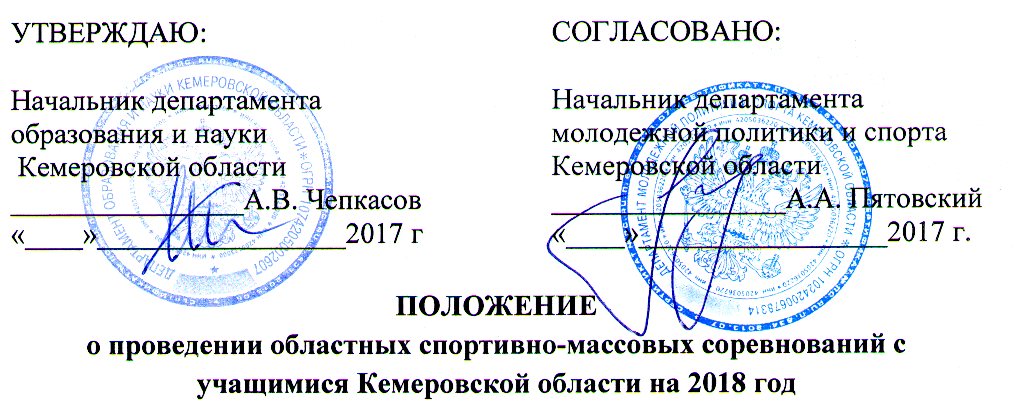 Начальник департамента образования и науки  Кемеровской области________________А.В. Чепкасов«____»_________________2017 гСОГЛАСОВАНО:Начальник департамента молодежной политики и спорта Кемеровской области________________А.А. Пятовский«____»_________________2017 г.Возрастная категорияВысота сеткиИгровой мячИгрок «либеро»Юноши (2002-2003 гг.р.)2,43 мMikasa МVА – 200допускаются два игрокаДевушки (2002-2003 гг.р.)2,24 мMikasa МVА – 200допускаются два игрокаЮноши (2004-2005 гг.р.)2,43 мMikasa МVА – 200допускается один игрокДевушки (2004-2005 гг.р.)  2,24 мMikasa МVA – 200допускается один игрокМесто123456Очки754321Место Очки МестоОчкиМестоОчкиМестоОчкиМестоОчки160630112016152110250727121917142293408241318181323843692214171912------533102115162011301№ п/пФамилия, имяДата рожденияШколаДопуск врача(подпись, печать, дата)1.допущен2.допущен3.допущен4.допущен5.допущен6.допущен7.допущен8.допущен9.допущен10.допущен